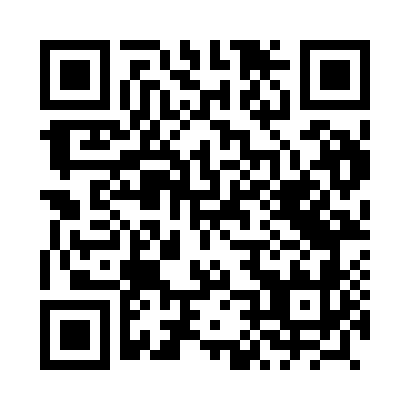 Prayer times for Bruk, PolandMon 1 Apr 2024 - Tue 30 Apr 2024High Latitude Method: Angle Based RulePrayer Calculation Method: Muslim World LeagueAsar Calculation Method: HanafiPrayer times provided by https://www.salahtimes.comDateDayFajrSunriseDhuhrAsrMaghribIsha1Mon4:076:1512:475:127:199:192Tue4:046:1212:465:147:219:213Wed4:016:1012:465:157:239:244Thu3:586:0712:465:177:259:275Fri3:556:0512:455:187:279:296Sat3:516:0312:455:197:299:327Sun3:486:0012:455:217:319:348Mon3:455:5812:455:227:329:379Tue3:415:5512:445:237:349:4010Wed3:385:5312:445:247:369:4311Thu3:345:5112:445:267:389:4512Fri3:315:4812:435:277:409:4813Sat3:275:4612:435:287:429:5114Sun3:245:4312:435:307:449:5415Mon3:205:4112:435:317:459:5716Tue3:165:3912:435:327:4710:0017Wed3:135:3612:425:337:4910:0318Thu3:095:3412:425:357:5110:0619Fri3:055:3212:425:367:5310:0920Sat3:015:3012:425:377:5510:1321Sun2:575:2712:415:387:5710:1622Mon2:535:2512:415:397:5810:1923Tue2:495:2312:415:418:0010:2324Wed2:455:2112:415:428:0210:2625Thu2:415:1812:415:438:0410:3026Fri2:375:1612:415:448:0610:3327Sat2:325:1412:405:458:0810:3728Sun2:295:1212:405:468:1010:4129Mon2:285:1012:405:488:1110:4430Tue2:275:0812:405:498:1310:45